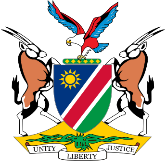 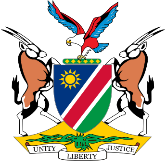 APPLICATION FOR RESTORATION OF REGISTRATION(section 159(1) and regulation 112(1))For Official Use:                                                                                                                                                           (Official Date Stamp)	In the matter of Trade Mark No.  	I/We,  give notice of my/our intention to restore the above - identified Mark. The grounds for this restoration are as follows:Applicant/AgentNameAddress Telephone No                                         E-mail Address                                                          Supporting evidence accompanies this form.Power of Attorney accompanies this form. Fees accompany this Form.   Signed this                 day of	               20           .Signature (Applicant/Agent)